OFERTAdo Uniwersytetu Medycznego w Białymstokuul. Jana Kilińskiego 115-089 BiałystokFORMULARZ OFERTOWYOdpowiadając na ogłoszenie o zamówieniu na przeprowadzenie szkolenia „Szkolenie z zaawansowanej obsługi aplikacji MS Excel dla kadry administracyjnej Uniwersytetu Medycznego w Białymstoku”, oferujemy wykonanie zamówienia, zgodnie z wymogami zawartymi w SWZ za cenę brutto w kwocie: …………………………….zł (słownie:………………………………………………………………………………………………zł)Na powyższą cenę składa się kwota za szkolenie z zaawansowanej obsługi aplikacji MS Excel dla kadry administracyjnej UMB w cenie jednostkowej 1 grupy szkoleniowej: ………………. zł brutto x 4 grupy szkoleniowe po 16 godzin lekcyjnych każda (1 godz. lekcyjna - 45 min.) Szkolenie korzysta ze zwolnienia z VAT z uwagi na finansowanie w co najmniej 70% ze środków publicznych.W przypadku Wykonawcy składającego jako osoba fizyczna, wartość brutto w formularzu ofertowym oznacza łączny koszt Zamawiającego tj: płacę brutto oraz ewentualne składki na ubezpieczenia społeczne w części płaconej przez pracodawcę zgodne ze złożonym Oświadczeniem do Celów Ubezpieczeniowych.UWAGA: W przypadku wyboru oferty złożonej przez osobę fizyczną, kwota brutto umowy zostanie ustalona na podstawie złożonego Oświadczenia do Celów Ubezpieczeniowych.  Oświadczam, że zajęcia realizowane będą w salach szkoleniowych zapewnionych przez Wykonawcę, tj. pod adresem ……………………………………………………………………………Oświadczam, że Wykonawca i osoba skierowana do realizacji zamówienia dysponują następującym doświadczeniem w prowadzeniu szkoleń z zakresu MS Excel (zgodne z zapisami XVII części SWZ):Doświadczenie wykonawcy w prowadzeniu szkoleń z zakresu MS Excel w wymiarze co najmniej 16 godzin szkoleniowych (45m) na grupę:„Doświadczenie trenera w realizacji szkoleń z MS Excel w wymiarze co najmniej 16 godzin szkoleniowych (45m) na grupę” (PD):Oświadczam, że w cenie oferty zostały uwzględnione wszystkie koszty wykonania zamówienia i będą obowiązywały przez cały okres obowiązywania umowy. W przypadku przyznania zamówienia zobowiązuję się do jego zrealizowania w ramach ceny ofertowej.Oświadczam, że jestem związani ofertą w czasie wskazanym w SWZ. Usługę stanowiącą przedmiot niniejszego zamówienia zrealizuję w okresie wskazanym w SWZ.Oświadczam, że posiadam niezbędny potencjał ekonomiczny i techniczny oraz dysponuję osobami niezbędnymi celem wykonania zamówienia.Oświadczam, że posiadam niezbędne uprawnienia do wykonania przedmiotu zamówienia.Oświadczam, że zapoznałem/łam się ze Specyfikacją Warunków Zamówienia (SWZ), wzorem umowy i z umową powierzenia i nie wnoszę do nich zastrzeżeń oraz przyjmuję warunki w nich zawarte. W przypadku przyznania zamówienia, zobowiązuję się do zawarcia umowy w miejscu i terminie wskazanym przez Zamawiającego. Realizację zamówienia zamierzam wykonać sam / przewidujemy następujące części zamówienia powierzyć podwykonawcom2 (jeżeli dotyczy to należy wypełnić załącznik nr 7 do SWZ). Akceptuję warunek, że płatność za realizację usługi nastąpi wg zasad określonych we wzorze umowy.Oświadczamy, że wypełniliśmy obowiązki informacyjne przewidziane w art. 13 lub art. 14 RODO1) wobec osób fizycznych, od których dane osobowe bezpośrednio lub pośrednio pozyskaliśmy w celu ubiegania się o udzielenie zamówienia w niniejszym postępowaniu. 3 Rodzaj wykonawcy4:      mikroprzedsiębiorstwo    	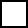       małe przedsiębiorstwo      średnie przedsiębiorstwo                                                                jednoosobowa działalność gospodarcza           osoba fizyczna nieprowadząca działalności gospodarczej      inny rodzajOświadczam pod groźbą odpowiedzialności karnej, iż załączone do oferty dokumenty opisują stan faktyczny, aktualny na dzień otwarcia ofert (art. 233 k.k.).     Oświadczam, że:- nie podlegamy wykluczeniu z postępowania na podstawie art. 7 ust. 1 ustawy z dnia 13 kwietnia 2022r. o szczególnych rozwiązaniach w zakresie przeciwdziałania wspieraniu agresji na Ukrainę oraz służących ochronie bezpieczeństwa narodowego;- w stosunku do podwykonawców oraz podmiotu/tów, na którego/ych zasoby powołuję się w niniejszym postępowaniu, nie zachodzą podstawy wykluczenia z postępowania o udzielenie zamówienia na podstawie art. 5k ust. 1 Rozporządzenia Rady (UE) 2022/576 z dnia 8 kwietnia 2022 r. w sprawie zmiany rozporządzenia (UE) nr 833/2014 dotyczącego środków ograniczających w związku z działaniami Rosji destabilizującymi sytuację na Ukrainie.Nasz numer REGON.......................................... NIP: ………………………………………………………..   Województwo: .................................................Tel.: .......................………………………………..Adres internetowy: ........................................... Strona internetowa: ……………………………..Numer rachunku bankowego Wykonawcy, na który powinny zostać przelane środki za wykonanie usługi: ……………………………………………………………….……………………………………………….Osoba upoważniona do kontaktów, ze strony Wykonawcy to: ........................................,          nr tel. ................, e-mail: ……………………………………Osoba uprawniona do podpisania umowy:- Imię: ………………………...., Nazwisko: ……………..…………………..- Stanowisko: …………………....................................................Integralną część oferty stanowią następujące dokumenty:  ....................................................................................................................................................................................................................................................................................................................................................................................................................................................................................................Zgodnie z art. 18 ust. 3 Prawa zamówień publicznych, Wykonawca zastrzega, iż wymienione niżej dokumenty, składające się na ofertę, nie mogą być udostępnione innym uczestnikom postępowania: ................................................................................................................................    Inne informacje Wykonawcy: ..........................................................................................................(podpis(-y) uprawnionego(-ych)przedstawiciela (-li)  Wykonawcy)1 w przypadku Wykonawcy składającego ofertę jako osoba fizyczna, wartość brutto w formularzu ofertowym oznacza łączny koszt Zamawiającego, tj.: płacę brutto oraz ewentualne składki na ubezpieczenie społeczne w części płaconej przez pracodawcę zgodnie ze złożonym Oświadczeniem do Celów UbezpieczeniowychUwaga! W przypadku wyboru oferty złożonej przez osobę fizyczną, kwota brutto umowy zostanie ustalona na podstawie złożonego przez Wykonawcę Oświadczenia do Celów Ubezpieczeniowych.2 Niepotrzebne skreślić3 W przypadku gdy wykonawca nie przekazuje danych osobowych innych niż bezpośrednio jego dotyczących lub zachodzi wyłączenie stosowania obowiązku informacyjnego, stosownie do art. 13 ust. 4 lub art. 14 ust. 5 RODO treści oświadczenia wykonawca nie składa (usunięcie treści oświadczenia np. przez jego wykreślenie).4 rozporządzenie Parlamentu Europejskiego i Rady (UE) 2016/679 z dnia 27 kwietnia 2016 r. w sprawie ochrony osób fizycznych w związku z przetwarzaniem danych osobowych i w sprawie swobodnego przepływu takich danych oraz uchylenia dyrektywy 95/46/WE (ogólne rozporządzenie o ochronie danych) (Dz. Urz. UE L 119 z 04.05.2016, str. 1). **  W przypadku gdy wykonawca nie przekazuje danych osobowych innych niż bezpośrednio jego dotyczących lub zachodzi wyłączenie stosowania obowiązku informacyjnego, stosownie do art. 13 ust. 4 lub art. 14 ust. 5 RODO treści oświadczenia wykonawca nie składa (usunięcie treści oświadczenia np. przez jego wykreślenie).Załącznik nr 1 do SWZ……………………………………(nazwa (firma) albo imię i nazwisko, 
siedziba albo miejsce zamieszkania i adres Wykonawcy)Lp.Nazwa przeprowadzonego kursuOkres realizacji kursuLiczba godzin kursuPoziom kursuImię i nazwisko wskazanego treneraImię i nazwisko wskazanego treneraWykaz kursów z zakresu MS Excel w wymiarze co najmniej 16 godzin szkoleniowych (45m) na grupęWykaz kursów z zakresu MS Excel w wymiarze co najmniej 16 godzin szkoleniowych (45m) na grupęWykaz kursów z zakresu MS Excel w wymiarze co najmniej 16 godzin szkoleniowych (45m) na grupęWykaz kursów z zakresu MS Excel w wymiarze co najmniej 16 godzin szkoleniowych (45m) na grupęWykaz kursów z zakresu MS Excel w wymiarze co najmniej 16 godzin szkoleniowych (45m) na grupęWykaz kursów z zakresu MS Excel w wymiarze co najmniej 16 godzin szkoleniowych (45m) na grupęWykaz kursów z zakresu MS Excel w wymiarze co najmniej 16 godzin szkoleniowych (45m) na grupęLp.Nazwa przeprowadzonego kursuNazwa przeprowadzonego kursuZamawiający / odbiorca kursuOkres realizacji kursuLiczba godzin kursuPoziom kursu